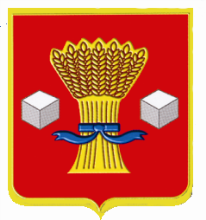 АдминистрацияСветлоярского муниципального района Волгоградской областиПОСТАНОВЛЕНИЕот __30.11.2021__       № __2120__В соответствии с Федеральным законом от 06.10.2003 № 131-ФЗ «Об общих принципах организации местного самоуправления в Российской Федерации», Федеральным законом от 23.11.1995 №174-ФЗ «Об экологической экспертизе», Требованиям к материалам оценки воздействия на окружающую среду, утвержденным приказом Министерства природных ресурсов и экологии Российской Федерации от 01.12.2020 № 999, Требованиям Приложения № 16 к постановлению Правительства Российской Федерации от 03.04.2020 № 440 (ред. от 17.03.2021) «О продлении действия разрешений и иных особенностях в отношении разрешительной деятельности в 2020 и 2021 годах», Постановлением администрации Светлоярского муниципального района Волгоградской области от 24.11.2021 №2070 «Об утверждении Положения о порядке организации и проведения обсуждений об оценке воздействия намечаемой хозяйственной и иной деятельности на окружающую среду, которая подлежит экологической экспертизе на территории Светлоярского муниципального района Волгоградской области», руководствуясь Уставом Светлоярского муниципального района Волгоградской области п о с т а н о в л я ю:1. Назначить на территории Светлоярского муниципального района Волгоградской области проведение общественного обсуждения в форме опроса общественного мнения по объекту государственной экологической экспертизы: проектная документация «Ликвидация негативного воздействия на окружающую среду накопленных отходов, включая рекультивацию земельных участков, на территории Светлоярского муниципального района Волгоградской области», включая предварительный вариант материалов по оценке воздействия на окружающую среду.2. Провести на территории Светлоярского муниципального района Волгоградской области общественное обсуждение в форме опроса общественного мнения (далее - опрос) в период с 09.12.2021 по 09.01.2022.3. Утвердить формулировку вопросов, предлагаемых при проведении опроса:- «Учтены ли все аспекты потенциального воздействия на окружающую среду, связанные с реализацией проекта «Ликвидация негативного воздействия на окружающую среду накопленных отходов, включая рекультивацию земельных участков, на территории Светлоярского муниципального района Волгоградской области?».- «Признать проектную документацию «Ликвидация негативного воздействия на окружающую среду накопленных отходов, включая рекультивацию земельных участков, на территории Светлоярского муниципального района Волгоградской области», включая предварительный вариант материалов по оценке воздействия на окружающую среду, достаточной?»4. Утвердить форму опросного листа (приложение №1).5. Утвердить порядок участия граждан в опросе:- опрос общественного мнения проводится путем заполнения опросного листа;- заполненные опросные листы направляются по адресу: 404171, Волгоградская обл., р.п. Светлый Яр, ул. Спортивная, 5, каб.№1 администрации Светлоярского муниципального района, или с темой «Общественное обсуждение» на адрес электронной почты ra_svet@volganet.ru в период с 09.12.2021 по 09.01.2022;- изъятие опросных листов производится ежедневно с понедельника по пятницу секретарем комиссии по проведению общественных обсуждений по объекту государственной экологической экспертизы: проектная документация «Ликвидация негативного воздействия на окружающую среду накопленных отходов, включая рекультивацию земельных участков, на территории Светлоярского муниципального района Волгоградской области», включая предварительный вариант материалов по оценке воздействия на окружающую среду с 09:00 до 11:00 и с 14:00 до 16:00.6. Утвердить Порядок проведения общественного обсуждения в форме опроса общественного мнения по объекту государственной экологической экспертизы (приложение №2).7. Утвердить состав Комиссии по проведению общественных обсуждений по объекту государственной экологической экспертизы: проектная документация «Ликвидация негативного воздействия на окружающую среду накопленных отходов, включая рекультивацию земельных участков, на территории Светлоярского муниципального района Волгоградской области», включая предварительный вариант материалов по оценке воздействия на окружающую среду (далее – Комиссия) по подготовке и проведению опроса общественного мнения (приложение №3).8. Утвердить следующие полномочия Комиссии:8.1. Обеспечить размещение не позднее 03.12.2021 информации о проведении общественного обсуждения:- на федеральном уровне - на официальном сайте Росприроднадзора https://rpn.gov.ru/;- на региональном уровне - на официальном сайте Межрегионального управления Росприроднадзора по Астраханской и Волгоградской областям https://rpn.gov.ru/regions/30/, на официальном сайте комитета природных ресурсов, лесного хозяйства и экологии Волгоградской области https://oblkompriroda.volgograd.ru/;- на муниципальном уровне - на официальном сайте администрации Светлоярского муниципального района Волгоградской области https://svyar.ru/.8.2. Обеспечить доступ граждан к материалам, выносимым на общественное обсуждение и опросному листу, на официальном сайте Светлоярского муниципального района Волгоградской области https://svyar.ru/ в период с 09.12.2021 по 09.01.2022.8.3. Осуществлять контроль за соблюдением прав граждан на участие в опросе.8.4. Обеспечить предоставление пояснений (в т.ч. письменных) участникам опроса в случае возникновения вопросов, замечаний, предложений.8.5. Подвести итоги опроса и обнародовать их путем размещения информационного сообщения на официальном сайте Светлоярского муниципального района Волгоградской области https://svyar.ru/, указав следующую информацию:- сроки проведения опроса;- число граждан, фактически принявших участие в опросе;- число опросных листов, признанных недействительными;- решение о признании опроса состоявшимся (несостоявшимся);9. Утвердить порядок подведения результатов опроса общественного мнения:9.1. В первый день после окончания опроса общественного мнения члены Комиссии подсчитывают результаты опроса путем обработки данных, содержащихся в опросных листах.9.2. Заседание комиссии считается правомочным, если на нем присутствовало не менее чем две трети от установленного числа членов Комиссии. Решение принимается большинством голосов от присутствующих на заседании Комиссии.9.3. Итоговым документом общественного обсуждения в форме опроса является протокол, в котором указываются следующие данные:- основание проведения опроса;- сроки проведения опроса;- число граждан, фактически принявших участие в опросе;- число опросных листов, признанных недействительными;- решение о признании опроса состоявшимся (несостоявшимся);10. Постановление вступает в силу со дня его официального опубликования и подлежит размещению на официальном сайте Светлоярского муниципального района.11. Контроль над исполнением настоящего постановления возложить на заместителя главы Светлоярского муниципального района Волгоградской области Ускова Ю.Н.Глава муниципального района                                                           Т.В. РаспутинаОПРОСНЫЙ ЛИСТпо изучению мнения общественности относительно объекта государственной экологической экспертизы: проектная документация «Ликвидация негативного воздействия на окружающую среду накопленных отходов, включая рекультивацию земельных участков, на территории Светлоярского муниципального района Волгоградской области», включая предварительный вариант материалов по оценке воздействия на окружающую среду.Участник общественных обсуждений:Ф.И.О*___________________________________________________________Дата рождения____________________________________________________Адрес места жительства (регистрации)**__________________________________________________________________________________________________Телефон __________________________________________________________Вопрос, выносимый на общественное обсуждение: объект государственной экологической экспертизы: проектная документация «Ликвидация негативного воздействия на окружающую среду накопленных отходов, включая рекультивацию земельных участков, на территории Светлоярского муниципального района Волгоградской области», включая предварительный вариант материалов по оценке воздействия на окружающую среду.Мнение участника общественных обсуждений (поставьте любой знак в окошке напротив выбранного Вами решения):- Учтены ли все аспекты потенциального воздействия на окружающую среду, связанные с реализацией проекта «Ликвидация негативного воздействия на окружающую среду накопленных отходов, включая рекультивацию земельных участков, на территории Светлоярского муниципального района Волгоградской области»?(нужное отметить)   да, учтены   нет, не учтены ***- Признать проектную документацию «Ликвидация негативного воздействия на окружающую среду накопленных отходов, включая рекультивацию земельных участков, на территории Светлоярского муниципального района Волгоградской области», включая предварительный вариант материалов по оценке воздействия на окружающую среду достаточной? (нужное отметить)    да   нет ***Дата __________________ Подпись __________________/__________________Настоящим даю свое согласие в администрацию Светлоярского муниципального района на обработку моих персональных данных, в порядке и на условиях, определенных Федеральным законом от 27.07.2006 № 152-ФЗ «О персональных данных», к которым относятся:фамилия, имя, отчество; дата рождения; данные места жительства (регистрации); контактная информация.Я даю согласие на использование моих персональных данных в целях:корректного документального оформления результатов опроса;предоставления информации в государственные органы Российской Федерации в порядке, предусмотренным действующим законодательством.Настоящее согласие предоставляется на осуществление любых действий в отношении моих персональных данных, которые необходимы или желаемы для достижения указанных выше целей, включая (без ограничения) сбор, систематизацию, накопление, хранение, уточнение (обновление, изменение), использование, распространение (в том числе передачу третьим лицам), обезличивание, блокирование, трансграничную передачу персональных данных, а также осуществление любых иных действий с моими персональными данными, предусмотренных действующим законодательством Российской Федераций.Я подтверждаю, что, давая такое согласие, я действую своей волей и в своих интересах.Дата _____________ Подпись __________________/_______________________Дата _____________  Подпись члена комиссии,     ________________________                                     принявшего опросный лист Предложения (замечания) к опросному листу по изучению мнения общественности относительно объекта государственной экологической экспертизы: проектная документация «Ликвидация негативного воздействия на окружающую среду накопленных отходов, включая рекультивацию земельных участков, на территории Светлоярского муниципального района Волгоградской области», включая предварительный вариант материалов по оценке воздействия на окружающую среду на _____листах.Подпись участника опроса общественного мнения  ________________________* заполняется полностью;** заполняется на основании документов, удостоверяющих личность (паспорт гражданина  РФ,  свидетельство о временной регистрации, удостоверение офицера);*** заполняется лист предложений и замечаний к опросному листу изучения общественного мнения.Просим заполненный и подписанный опросный лист, направить по адресу: 404171, Волгоградская обл., р.п. Светлый Яр, ул. Спортивная, 5, администрация Светлоярского муниципального района, или с темой «Общественное обсуждение» на адрес электронной почты ra_svet@volganet.ruПорядокпроведения общественного обсуждения в форме опроса общественного мнения по объекту государственной экологической экспертизы: проектная документация «Ликвидация негативного воздействия на окружающую среду накопленных отходов, включая рекультивацию земельных участков, на территории Светлоярского муниципального района Волгоградской области», включая предварительный вариант материалов по оценке воздействия на окружающую среду.1. Проведение опроса осуществляется на основании:-  закона от 23.11.1995 № 174-ФЗ «Об экологической экспертизе»;- Федерального закона от 10.01.2002 № 7-ФЗ «Об охране окружающей среды»; Федерального закона от 06.10.2003 № 131-Ф3 «Об общих принципах организации местного самоуправления в Российской Федерации»;- Требований к материалам оценки воздействия на окружающую среду, утвержденные приказом Министерства природных ресурсов и экологии Российской Федерации от 01.12.2020 № 999;- Требований Постановления Правительства Российской Федерации                       от 03.04.2020 № 440 (ред. от 17.03.2021) «О продлении действия разрешений и иных особенностях в отношении разрешительной деятельности в 2020 и 2021 годах» (Приложение №16);- Постановлением администрации Светлоярского муниципального района Волгоградской области от 24.11.2021 №2070 «Об утверждении Положения о порядке организации и проведения обсуждений об оценке воздействия намечаемой хозяйственной и иной деятельности на окружающую среду, которая подлежит экологической экспертизе на территории Светлоярского муниципального района Волгоградской области».2. Подготовку и проведение опроса общественного мнения граждан осуществляет Комиссия по проведению опроса (далее - Комиссия).3. Состав Комиссии утверждается постановлением администрации Светлоярского муниципального района о назначении общественного обсуждения.4. Комиссией обеспечивается размещение информации о проведении общественного обсуждения и опросного листа, путем опубликования информации о проведении общественного обсуждения на официальном сайте Светлоярского муниципального района Волгоградской области https://svyar.ru/, а также информации о проведении общественного обсуждения:- на федеральном уровне - на официальном сайте Росприроднадзора https://rpn.gov.ru/;- на региональном уровне - на официальном сайте Межрегионального управления Росприроднадзора по Астраханской и Волгоградской областям https://rpn.gov.ru/regions/30/, на официальном сайте комитета природных ресурсов, лесного хозяйства и экологии Волгоградской области https://oblkompriroda.volgograd.ru/, не позднее срока, указанного в постановлении администрации Светлоярского муниципального района о назначении общественного обсуждения.5. Комиссией обеспечивается доступ граждан к материалам, выносимым на общественное обсуждение на официальном сайте Светлоярского муниципального района https://svyar.ru/.6. Опрос общественного мнения проводится путем заполнения гражданами опросного листа.7. Комиссия обеспечивает предоставление опросных листов                               по установленной форме на официальном сайте администрации Светлоярского муниципального района https://svyar.ru/, в разделе «Отдел по гражданской обороне и чрезвычайным ситуациям, охране окружающей среды, экологии»                       (в формате Word с возможностью скачивания опросного листа, для последующего заполнения и направления почтой или электронном виде).8. Опросный лист подписывается опрашиваемым (с указанием фамилии, имени и отчества, адреса места жительства, даты рождения, личной подписи, даты заполнения опросного листа), а также лицом, принимающим опросный лист.9. При наличии замечаний, предложений, вопросов участником опроса оформляется Приложение к опросному листу на отдельных листах за личной подписью участника, а также делаются записи в журнале (журналах) учета замечаний и предложений общественности.10. Заполненные опросные листы направляются по адресу: 404171, Волгоградская обл., р.п. Светлый Яр, ул. Спортивная, 5, каб.№1 администрации Светлоярского муниципального района, или с темой «Общественное обсуждение» на адрес электронной почты ra_svet@volganet.ru в период проведения опроса общественного мнения.10.1. Изъятие опросных листов производиться ежедневно секретарем комиссии с 09:00 до 11:00 и с 14:00 до 16:00.11. Недействительными признаются опросные листы неустановленного образца, не отвечающие требованиям указанного Порядка, опросные листы, по которым невозможно достоверно установить мнение участников опроса, а также анонимные.12. Заказчик обеспечивает предоставление пояснений (в т.ч. письменных) участникам опроса в случае возникновения вопросов, замечаний, предложений.13. Итоговым документом общественного обсуждения в форме опроса является протокол, в котором указываются следующие данные:- основание проведения опроса;- сроки проведения опроса;- число граждан, фактически принявших участие в опросе;- число опросных листов, признанных недействительными;- решение о признании опроса состоявшимся (несостоявшимся); - в случае признания опроса состоявшимся - результаты проведенного опроса.14. Результаты проведения общественного обсуждения в виде протокола публикуются на официальном сайте Светлоярского муниципального района https://svyar.ru/, в срок, указанный в постановлении администрации Светлоярского муниципального района о назначении и проведении общественного обсуждения.Составкомиссии по проведению общественных обсуждений по объекту государственной экологической экспертизы: проектная документация «Ликвидация негативного воздействия на окружающую среду накопленных отходов, включая рекультивацию земельных участков, на территории Светлоярского муниципального района Волгоградской области», включая предварительный вариант материалов по оценке воздействия на окружающую среду.О назначении и проведении общественного обсуждения по объекту государственной экологической экспертизы: проектная документация «Ликвидация негативного воздействия на окружающую среду накопленных отходов, включая рекультивацию земельных участков, на территории Светлоярского муниципального района Волгоградской области», включая предварительный вариант материалов по оценке воздействия на окружающую средуПриложение 1к постановлению администрации Светлоярского муниципального района Волгоградской области от 30.11.2021  № 2120Приложение 2к постановлению администрации Светлоярского муниципального района Волгоградской области от 30.11.2021 № 2120Приложение 3к постановлению администрации Светлоярского муниципального района Волгоградской области от 30.11.2021  № 2120УсковЮрий Николаевичзаместитель главы Светлоярского муниципального района Волгоградской области, председатель комиссииАшадзеИван Нугзаровичначальник отдела ГО и ЧС, ООС и Э администрации Светлоярского муниципального района Волгоградской области, заместитель  председателя комиссииПугачеваОльга Александровнаведущий специалист отдела ГО и ЧС, ООС и Э администрации Светлоярского муниципального района Волгоградской области, секретарь комиссииЛемешкоИрина Александровнаначальник отдела по управлению муниципальным имуществом и земельными ресурсами  администрации Светлоярского муниципального района Волгоградской областиТроилинаЛюбовь Владимировнаначальник юридического отдела администрации Светлоярского муниципального района Волгоградской областиЖуковВиктор Ивановичглавный архитектор администрации Светлоярского муниципального района Волгоградской областиКлюевАлександр Сергеевичглава Светлоярского городского поселения Светлоярского муниципального района Волгоградской областиКленовМаксим Сергеевичглавный инженер проектов ЗАО ПИИ "Гипроводстрой"Звездилина Любовь Ивановнапредседатель Светлоярского районного совета ветеранов (по согласованию)БобиченкоВладимир Валерьевичдепутат Думы Светлоярского городского поселения (по согласованию)БобиченкоВиктор Павловичгражданский активист (по согласованию)